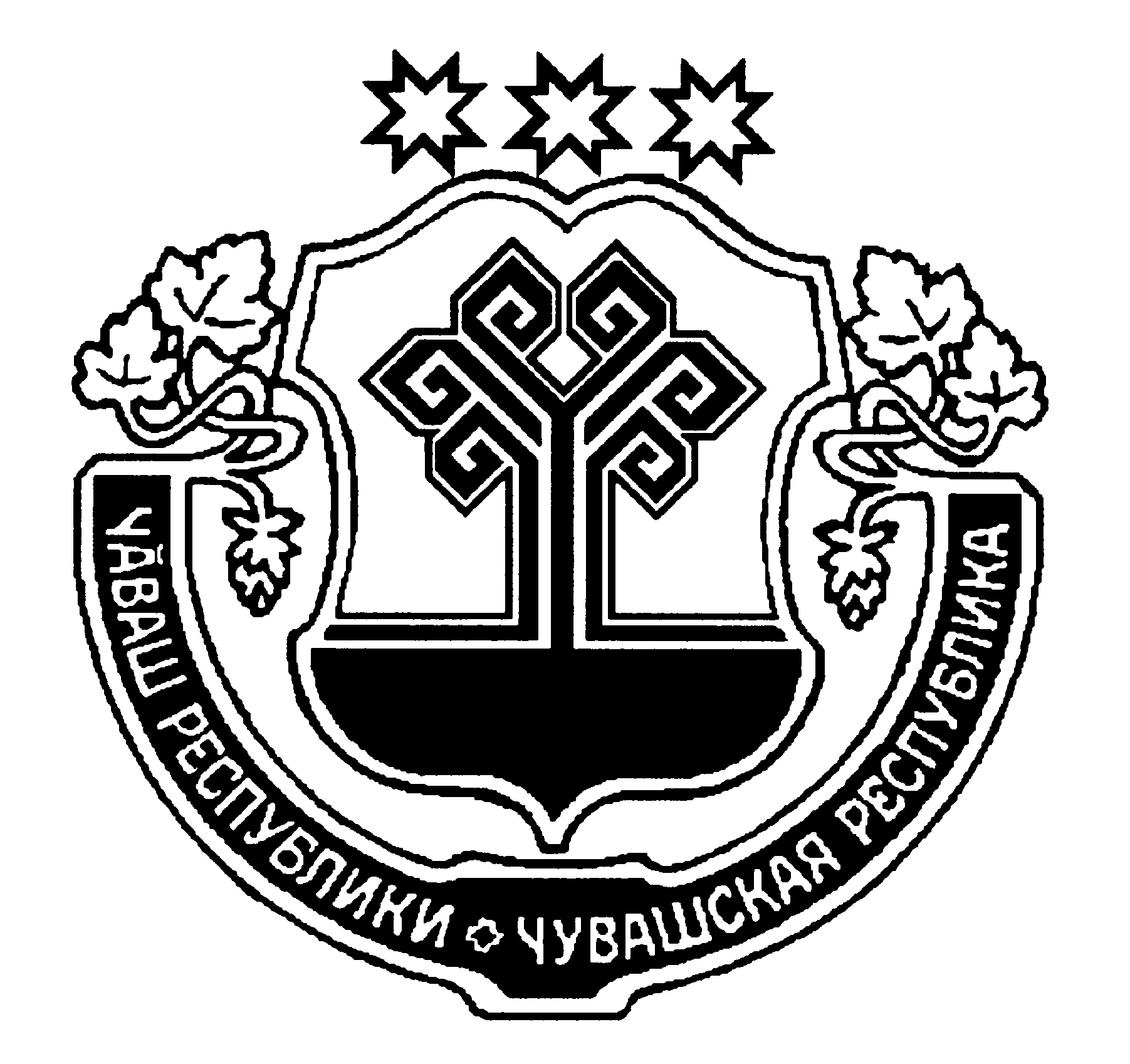 В соответствии ст. 5.1, 39 Градостроительного кодекса Российской Федерации, с Федеральным законом от 06.10.2003 г. № 131-ФЗ «Об общих принципах организации местного самоуправления в Российской Федерации», Закона Чувашской Республики от 21.12.2018 года «О порядке определения границ прилегающих территорий в Чувашской Республике», Уставом Цивильского городского поселения Цивильского района Чувашской Республики, Правилам землепользования и застройки Цивильского городского поселения Цивильского района Чувашской Республики, утвержденные Собранием депутатов Цивильского городского поселения от 01.10.2018 № 10/6Собрание депутатов Цивильского городского поселенияЦивильского района Чувашской РеспубликиРЕШИЛО:1. Провести публичные слушания 15 января 2020 года в 17.00 часов в зале администрации Цивильского района Чувашской Республики по адресу: Чувашская Республика, Цивильский район, г. Цивильск, ул. Маяковского, д.12 по следующим вопросам:1) по изменению основного вида разрешенного использования на условно разрешенный вид использования земельного участка с кадастровым номером 21:20:100119:22, площадью 347 кв.м., местоположением: Чувашская Республика, Цивильский район, г. Цивильск, ул. Ленина, с «для расширения личного подсобного хозяйства» на «ведение огородничества»;2) по добавлению условно разрешенного вида использования «объекты придорожного сервиса» к основному виду разрешенного использования «для содержания и обслуживания здания городской бани» земельного участка с кадастровым номером 21:20:100125:22, местоположением: Чувашская Республика, Цивильский район, г. Цивильск, ул. Чкалова, д. 16. 2. Утвердить состав Комиссии по подготовке и проведению публичных слушаний (далее - Комиссия), назначенных в 17 часов 00 минут на 15 января 2020 года (Приложение № 1).3. Предложения и замечания по вопросам, указанным в пункте 1 настоящего решения, в письменном виде направлять в администрацию Цивильского городского поселения Цивильского района Чувашской Республики по адресу: Чувашская Республика, Цивильский район, г.Цивильск, ул.Маяковского, д.12, каб. 104.4. Комиссии организовать:4.1. Проведение экспозиции по вопросам, указанным в пункте 1 настоящего решения, по адресу: Чувашская Республика, Цивильский район, г. Цивильск, ул.Маяковского, д.12, каб. 104 в рабочие дни с 9.00 до 16.00 часов в период с 25 декабря 2019 года по 14 января 2020 года.4.2. Консультирование посетителей экспозиции по вопросам, указанным в пункте 1 настоящего постановления, по адресу: Республика, Цивильский район, г.Цивильск, ул.Маяковского, д.12, каб. 104 с 14.00 до 16.00 часов 9, 10 января 2020 года.5. Контроль за исполнением решения возложить на Комиссию.6. Настоящее решение вступает в силу после его официального опубликования в периодичном печатном издании «Официальный вестник Цивильского городского поселения».Глава Цивильского городского поселенияЦивильского района Чувашской  Республики                                                    В.П. НиколаевПриложение № 1к решению Собрания депутатовЦивильского городского поселенияЦивильского района Чувашской Республикиот 24.12.2019 г. № 11/8Составкомиссии по подготовке и проведению публичных слушаний, назначенных в 17 часов 00 минут на 15 января 2020 года 	Д.О. Скворцов - глава администрации Цивильского городского поселения Цивильского района Чувашской Республики - председательствующий;О.С. Цуканова - заместитель главы администрации Цивильского городского поселения Цивильского района Чувашской Республики - заместитель председателя (по согласованию);	Л.Л. Романова - главный специалист-эксперт Цивильского городского поселения Цивильского района Чувашской Республики - член комиссии;	Е.А. Туманова - ведущий специалист-эксперт Цивильского городского поселения Цивильского района Чувашской Республики - член комиссии;	Г.В. Андреева - ведущий специалист-эксперт Цивильского городского поселения Цивильского района Чувашской Республики - член комиссии;	А.А. Иванова - ведущий специалист-эксперт Цивильского городского поселения Цивильского района Чувашской Республики - член комиссии;	Д.В. Якимов - начальник отдела строительства и ЖКХ администрации Цивильского района Чувашской Республики - член комиссии (по согласованию).	А.И. Михайлов - заместитель начальника отдела строительства и ЖКХ администрации Цивильского района Чувашской Республики – член комиссии (по согласованию).ЧАВАШ РЕСПУБЛИКИÇĚРПУ   РАЙОНЧУВАШСКАЯ РЕСПУБЛИКАЦИВИЛЬСКИЙ РАЙОН ÇĚРПУ ХУЛИ  ПОСЕЛЕНИЙĚНДЕПУТАТСЕН ПУХАВĚЙЫШАНУ2019 Ç раштав 24 – мӗшӗ  11/8 №Çӗрпу хулиСОБРАНИЕ ДЕПУТАТОВЦИВИЛЬСКОГОГОРОДСКОГО ПОСЕЛЕНИЯРЕШЕНИЕ24 декабря 2019 г. № 11/8город  ЦивильскО проведении публичных слушаний